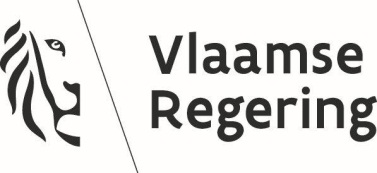 DE VLAAMSE MINISTER VAN xxx NOTA AAN DE VLAAMSE REGERINGBetreft:	- voorontwerp van decreet xxx -           1. SITUERING BELEIDSVELD/INHOUDELIJK STRUCTUURELEMENT/BELEIDSDOELSTELLINGVORIGE BESLISSINGEN EN ADVIEZEN2. INHOUDALGEMENE TOELICHTINGTOELICHTING BIJ DE ARTIKELEN3. BESTUURLIJKE IMPACTBUDGETTAIRE IMPACT VOOR DE VLAAMSE OVERHEIDESR-TOETSIMPACT OP HET PERSONEEL VAN DE VLAAMSE OVERHEIDIMPACT OP DE LOKALE EN PROVINCIALE BESTUREN4. VERDER TRAJECT5. VOORSTEL VAN BESLISSINGFormules voor principiële goedkeuring:De Vlaamse Regering beslist:1°	haar principiële goedkeuring te hechten aan het bijgaande voorontwerp van decreet xxx en de bijhorende memorie van toelichting;2° 	de Vlaamse minister van XXX Formule voor definitieve goedkeuring:De Vlaamse Regering beslist:1° 	haar goedkeuring te hechten aan het bijgaande ontwerp van decreet xxx en de bijhorende memorie van toelichting;2° de Vlaamse minister van xxx te gelasten voornoemd ontwerp van decreet en de bijbehorende memorie van toelichting, in naam van de Vlaamse Regering, in te dienen bij het Vlaams Parlement.De Vlaamse minister van xxx,Xxx XXXSamenvatting* te gelasten over voornoemd voorontwerp van decreet het advies in te winnen van xxx (met het verzoek het advies mee te delen binnen een termijn van x dagen)* te gelasten de minister-president van de Vlaamse Regering te verzoeken voornoemd voorontwerp van decreet op de agenda te plaatsen van een vergadering van het Sectorcomité XVIII Vlaamse Gemeenschap – Vlaams Gewest;* te gelasten voornoemd voorontwerp van decreet voor xxx voor te leggen aan xxx* te gelasten over voornoemd voorontwerp van decreet het advies in te winnen van de Raad van State;* te gelasten over voornoemd voorontwerp van decreet het advies in te winnen van de Raad van State, met verzoek het advies mee te delen binnen een termijn van 60 dagen, met toepassing van artikel 84, §1, eerste lid, 1°, van de gecoördineerde wetten op de Raad van State;.* te gelasten over voornoemd voorontwerp van decreet het advies in te winnen van de Raad van State, met verzoek het advies mee te delen binnen een termijn van 30 dagen, met toepassing van artikel 84, §1, eerste lid, 2°, van de gecoördineerde wetten op de Raad van State;* te gelasten over voornoemd voorontwerp van decreet het advies in te winnen van de Raad van State, met verzoek het advies mee te delen binnen een termijn van ten hoogste vijf dagen, met toepassing van artikel 84, §1, eerste lid, 3°, van de gecoördineerde wetten op de Raad van State, gemotiveerd door de omstandigheid dat xxx.